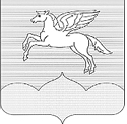 МУНИЦИПАЛЬНОЕ ОБРАЗОВАНИЕ ГОРОДСКОЕ ПОСЕЛЕНИЕ «ПУШКИНОГОРЬЕ»ПУШКИНОГОРСКОГО РАЙОНА ПСКОВСКОЙ ОБЛАСТИПОСТАНОВЛЕНИЕ19.02.2016 г. № 3О проведении публичных слушаний В соответствии с Федеральным Законом № 131-ФЗ от 06.10.2003 г. «Об общих принципах организации местного самоуправления в Российской Федерации», Уставом городского поселения «Пушкиногорье», Положением о публичных слушаниях на территории городского поселения «Пушкиногорье», утвержденных Решением  Собрания депутатов городского поселения «Пушкиногорье» № 98 от 30.03.2012 г., ПОСТАНОВЛЯЮ:1. Назначить публичные слушания по проекту Решения Собрания депутатов городского поселения «Пушкиногорье» «О внесении изменений и дополнений в Устав муниципального образования городское поселение «Пушкиногорье» на 21 марта 2016 года в 18.00 в здании Администрации городского поселения «Пушкиногорье», находящемуся по адресу: р.п. Пушкинские Горы, ул. Пушкинская, д.42, кабинет 1.2. Назначить ответственным за подготовку и проведение публичных слушаний Администрацию городского поселения «Пушкиногорье».3. Утвердить Порядок учёта предложений по данному вопросу и порядок участия граждан в его обсуждении (приложение № 1).4. Обнародовать вопрос, выносимый на публичные слушания, и настоящее Постановление в порядке, установленном Уставом городского поселения «Пушкиногорье».Глава городскогопоселения  «Пушкиногорье»                                                        Ю. А. Гусев    Приложение № 1       к Постановлению Главы   городского поселения                              от 19.02.2016 №3ПОРЯДОК                                                                                                                           УЧЕТА ПРЕДЛОЖЕНИЙ ПО ПРОЕКТАМ РЕШЕНИЯСОБРАНИЯ ДЕПУТАТОВ ГОРОДСКОГО ПОСЕЛЕНИЯ «ПУШКИНОГОРЬЕ и порядок участия граждан в их обсужденииГраждане,    проживающие    на   территории   муниципального
образования  городское поселение «Пушкиногорье», участвуют в обсуждении проектов Решений Собрания депутатов городского поселения «Пушкиногорье» (далее Решения) путем внесения письменных или устных предложений и замечаний.Предложения  и замечания по проектам Решений могут быть внесены гражданами, проживающими на территории муниципального образования городского поселения «Пушкиногорье», письменно в период с момента их официального опубликования до дня проведения публичных слушаний. Письменные предложения граждан направляются в Администрацию городского поселения «Пушкиногорье» по адресу: р.п. Пушкинские Горы, ул. Пушкинская, д.42, кабинет 1.Письменные обращения граждан должны содержать фамилию,  имя, отчество, адрес места жительства,  гражданство, обратившегося, а также замечания и предложения по проектам Решений.Устные предложения и замечания по проектам Решений могут быть внесены гражданами непосредственно в ходе проведения публичных слушаний и учитываются путем занесения их в протокол   публичных слушаний с указанием фамилии, имени, отчества, места жительства и гражданства.